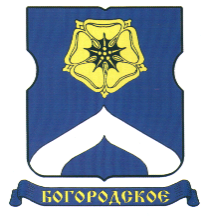 СОВЕТ ДЕПУТАТОВМУНИЦИПАЛЬНОГО ОКРУГА БОГОРОДСКОЕРЕШЕНИЕ22.12.2020  г. № 12/02В соответствии с пунктом 8 статьи 8 Закона города Москвы от 6 ноября 2002 года № 56 «Об организации местного самоуправления в городе Москве», пунктом 6 части 2 статьи 3 Устава муниципального округа Богородское, а также руководствуясь «Порядком установления местных праздников и организации местных праздничных и иных зрелищных мероприятий в муниципальном округе Богородское»,Совет депутатов муниципального округа Богородское решил:1. Внести изменения в решение Совета депутатов муниципального округа  Богородское от 17.12.2019 г. № 17/07 «Об утверждении Плана местных праздничных мероприятий в муниципальном округе Богородское на 2020 год» с учетом экономии бюджетных средств, образовавшейся в результате проведения конкурсных процедур изложив приложение согласно приложению к настоящему решению:2.Опубликовать настоящее решение в бюллетене «Московский  муниципальный вестник» и разместить на официальном сайте муниципального округа www.bogorodskoe-mo.ru.3.Контроль за выполнением настоящего решения возложить на главу муниципального округа Воловика К.Е.Глава муниципального округа Богородское                                                 К.Е. ВоловикПриложение к решениюСовета депутатов  муниципального округа Богородское                                                                                                           от 22 декабря 2020 года № 12/02План местных праздничных мероприятий в муниципальном округе Богородское на 2020 годО внесении изменений в Решение Совета депутатов муниципального округа Богородское от 17.12.2019 г. № 17/07 «Об утверждении Плана местных праздничных мероприятий в муниципальном округе Богородское на 2020 год»№№Название мероприятияСроки проведения11«Богородские звезды»февраль-декабрь22«Богородский Ратник»февраль-декабрь3«Мамино лакомство»«Мамино лакомство»март44«Первый раз в первый класс»август55«Нежной, ласковой, самой»ноябрь-декабрь66Новый год «Идёт Бычок качается»декабрь